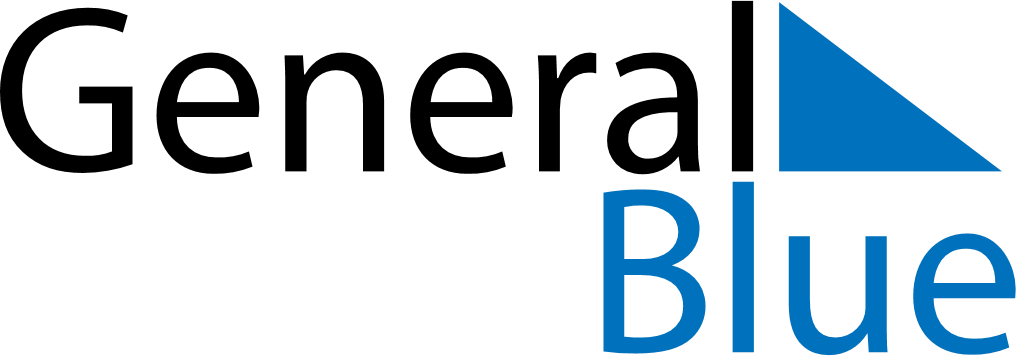 November 2024November 2024November 2024November 2024November 2024November 2024Banino, Pomerania, PolandBanino, Pomerania, PolandBanino, Pomerania, PolandBanino, Pomerania, PolandBanino, Pomerania, PolandBanino, Pomerania, PolandSunday Monday Tuesday Wednesday Thursday Friday Saturday 1 2 Sunrise: 6:48 AM Sunset: 4:11 PM Daylight: 9 hours and 23 minutes. Sunrise: 6:50 AM Sunset: 4:09 PM Daylight: 9 hours and 19 minutes. 3 4 5 6 7 8 9 Sunrise: 6:52 AM Sunset: 4:07 PM Daylight: 9 hours and 15 minutes. Sunrise: 6:54 AM Sunset: 4:05 PM Daylight: 9 hours and 11 minutes. Sunrise: 6:56 AM Sunset: 4:03 PM Daylight: 9 hours and 7 minutes. Sunrise: 6:58 AM Sunset: 4:01 PM Daylight: 9 hours and 3 minutes. Sunrise: 7:00 AM Sunset: 3:59 PM Daylight: 8 hours and 59 minutes. Sunrise: 7:02 AM Sunset: 3:57 PM Daylight: 8 hours and 55 minutes. Sunrise: 7:04 AM Sunset: 3:56 PM Daylight: 8 hours and 51 minutes. 10 11 12 13 14 15 16 Sunrise: 7:06 AM Sunset: 3:54 PM Daylight: 8 hours and 48 minutes. Sunrise: 7:08 AM Sunset: 3:52 PM Daylight: 8 hours and 44 minutes. Sunrise: 7:10 AM Sunset: 3:50 PM Daylight: 8 hours and 40 minutes. Sunrise: 7:12 AM Sunset: 3:49 PM Daylight: 8 hours and 37 minutes. Sunrise: 7:13 AM Sunset: 3:47 PM Daylight: 8 hours and 33 minutes. Sunrise: 7:15 AM Sunset: 3:45 PM Daylight: 8 hours and 30 minutes. Sunrise: 7:17 AM Sunset: 3:44 PM Daylight: 8 hours and 26 minutes. 17 18 19 20 21 22 23 Sunrise: 7:19 AM Sunset: 3:42 PM Daylight: 8 hours and 23 minutes. Sunrise: 7:21 AM Sunset: 3:41 PM Daylight: 8 hours and 19 minutes. Sunrise: 7:23 AM Sunset: 3:39 PM Daylight: 8 hours and 16 minutes. Sunrise: 7:25 AM Sunset: 3:38 PM Daylight: 8 hours and 13 minutes. Sunrise: 7:27 AM Sunset: 3:37 PM Daylight: 8 hours and 10 minutes. Sunrise: 7:29 AM Sunset: 3:35 PM Daylight: 8 hours and 6 minutes. Sunrise: 7:30 AM Sunset: 3:34 PM Daylight: 8 hours and 3 minutes. 24 25 26 27 28 29 30 Sunrise: 7:32 AM Sunset: 3:33 PM Daylight: 8 hours and 0 minutes. Sunrise: 7:34 AM Sunset: 3:32 PM Daylight: 7 hours and 58 minutes. Sunrise: 7:36 AM Sunset: 3:31 PM Daylight: 7 hours and 55 minutes. Sunrise: 7:37 AM Sunset: 3:30 PM Daylight: 7 hours and 52 minutes. Sunrise: 7:39 AM Sunset: 3:29 PM Daylight: 7 hours and 49 minutes. Sunrise: 7:41 AM Sunset: 3:28 PM Daylight: 7 hours and 47 minutes. Sunrise: 7:42 AM Sunset: 3:27 PM Daylight: 7 hours and 44 minutes. 